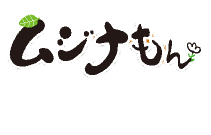 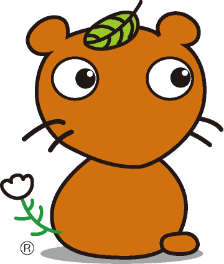 　　　　　　　　　ファンクラブ申込書　羽生市長　河田　晃明　様　　　　　下記のとおりムジナもんファンクラブへの登録を希望し、会費を添えて下記の通りお申し込みいたします。　記入日　　年　　月　　日ご入会ありがとうだもん♪(=＾　＾=)v－－－－－－－－－－－－－－－－－－－－－切り取り線－－－－－－－－－－－－－－－－－－－－－領収書　　　　　　　　　　　　　　　　様金　２００円　領収いたしました。羽生市会計管理者受付番号氏名生年月日性別郵便番号・住所電話メールアドレスムジナもんへのメッセージ